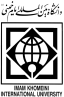 اطلاعیه زمان و نحوه ثبت نام پذیرفته شدگان (با آزمون و بدون آزمون سال1402 ) مقطع کارشناسی سال 1402 دانشگاه بین المللی امام خمینی(ره)ضمن عرض سلام و احترام و تبریک به مناسبت قبولی شما عزیزان در دانشگاه بین المللی امام خمینی (ره) بدینوسیله به اطلاع می رساند، پذیرش در این دانشگاه در دو مرحله به صورت  غیرحضوری(اینترنتی) و  حضوری (تحویل اصل مدارک) طبق زمانبندی و مراحل ذیل انجام می گردد. پس از ثبت نام غیر حضوری (اینترنتی) توسط پذیرفته شدگان (مطابق جدول شماره 1 و 2 و راهنماهای ثبت نام)  و تایید ثبت نام توسط آموزش دانشگاه، جهت تحویل اصل مدارک تحصیلی و انتخاب واحد (مطابق جدول اعلامی شماره3 )، به دانشکده آینده پژوهی، طبقه همکف قسمت مدیریت خدمات آموزشی مراجعه فرمایید. لذا خواهشمند است جهت اطلاع از نحوه و فرایند ثبت نام ،ابتدا اطلاعیه های ذیل را به دقت مطالعه فرمایید.تمامی دانشجویان باید نسبت به تکمیل کارنامه سلامت جسم وروان و سامانه های دانشجویی و فرهنگی که در پایین این اطلاعیه مشخص شده است اقدام نمایند.در صورت عدم انجام ثبت نام غیرحضوری، ثبت نام حضوری انجام نخواهد شد.لطفا در کانال روبیکا به آدرس https://rubika.ir/ikiu_amoozeshi مربوط به اخبار مدیریت خدمات آموزشی عضو شوید تا تمامی اطلاعات و راهنمای ثبت نام را مشاهده فرمایید.الف – زمان ثبت نام غیرحضوری (اینترنتی):     متعاقبا اعلام می گرددب -  زمان تحویل مدارک تحصیلی :          متعاقبا اعلام می گردد.مراحل ثبت نام را به ترتیب جدول ذیل انجام دهید.     جدول شماره 1جدول شماره 2:مدارک مورد نیاز جهت ثبت نام غیرحضوری و حضوری:راهنمای ثبت نام غیر حضوری در سامانه آموزشی گلستان:برای شروع مرحله ثبت نام غیر حضوری ابتدا اسکن مدارک ذیل را آماده نموده تا پس از ورود به سیستم پذیرش غیر حضوری در مراحل مختلف از آن ها استفاده نمایید:اسکن اصل یا گواهی موقت دیپلم ( برای پذیرفته شدگان نظام جدید ۶-۳-۳ اسکن گواهی پایان دوره متوسطه دوم)اسکن اصل کارنامه فارغ التحصیلی پایه سوم(پذیرفته شدگان نظام قدیم، ریز نمرات دیپلم را اسکن نمایند و پذیرفته شدگان  نظام جدید۶-۳-۳  کارنامه فارغ التحصیلی دوره متوسطه دوم( پایه دهم، یازدهم و دوازدهم ) را اسکن نمایند)اسکن اصل یا گواهی موقت پیش دانشگاهی (پذیرفته شدگان نظام قدیم مدرک دیپلم و پذیرفته شدگان نظام جدید ۶-۳-۳ ، گواهی پایان دوره متوسطه دوم  را اسکن نمایند)(دانش آموزانی که در امتحانات جبرانی شهریور ماه قبول شده و موفق به دریافت مدرک پیش‌دانشگاهی و یا متوسطه دوم نشده‌اند، موقتاً گواهی قبولی در امتحانات که توسط مدرسه صادر شده را به جای پیش‌دانشگاهی و یا دیپلم اسکن نمایند) دانش آموزانی که در امتحانات جبرانی شهریورماه قبول نشده اند، اجازه ثبت نام در دانشگاه را نداشته و قبولی آنان لغو می باشد. اسکن ریز نمرات دوره پیش دانشگاهی ( پذیرفته شدگان نظام قدیم ریز نمرات دو سال ماقبل دیپلم و پذیرفته شدگان نظام جدید 3-3-6،  کارنامه فارغ التحصیلی دوره متوسطه دوم( پایه دهم، یازدهم و دوازدهم) را اسکن نماینداسکن تمام صفحات شناسنامه (دانشجویان غیرایرانی صفحه اول و دوم و سوم را اسکن نمایند)اسکن عکس 3 در4 کد پیگیری تاییدیه تحصیلیاسکن کارت ملی (پشت و روی کارت در قالب دو فایل)اسکن کارت پایان خدمت یا معافیت10- اسکن گواهی اطلاعات مشمولی(مخصوص آقایان)11-اسکن مدرک کاردانی(مخصوص دارندگان مدرک کاردانی) این دانشجویان می توانند به جای مدرک پیش دانشگاهی و دیپلم و ریز نمرات، مدرک کاردانی به همراه ریز نمرات خود را اسکن نمایند.از راهنماهای زیر جهت انجام ثبت‌نام غیرحضوری استفاده نمایید:راهنمای ورود به سیستم گلستان برای پذیرش غیرحضوری دانشجویان جدیدالورودبرای ورود به سیستم ثبت نام کلیک کنید.نکته مهم: لطفا در مراحل ثبت نام، نسبت به ثبت دقیق محل صدور شناسنامه مندرج در صفحه دوم شناسنامه اقدام نمایید.اطلاعات تماس در خصوص موارد ثبت نام:پذیرفته شدگان محترم می توانند در خصوص مشکلات ثبت نام اینترنتی (صرفاً برای اشکال بارگذاری مدارک در سیستم جامع گلستان) با شماره های ذیل دانشگاه تماس حاصل نمایند.33901700----33901701----33901719----- 33901714 (پیش شماره 028)جدول شماره 3اطلاعیه های مهم حوزه معاونت دانشجویی:اطلاعیه اداره سراهای دانشجوییکلیه‌ی دانشجویان ورودی جدید لازم است پس از ثبت نام در سامانه‌ی گلستان، با مراجعه به سامانه‌ی خدمات الکترونیکی معاونت دانشجویی (سامانه‌ی بوستان) به آدرس http: //stu.ikiu.ac.ir  نسبت به ثبت نام خود اقدام نمایند.بدیهی است بهره‌مندی از کلیه‌ی خدمات حوزه‌ی دانشجویی منوط به ثبت نام در سامانه‌ی بوستان و دریافت کد رهگیری می‌باشد.نحوه دریافت خوابگاه: در صورتی که متقاضی خوابگاه می باشید در زمان ثبت نام اینترنتی، نسبت به علامت زدن درخواست خوابگاه در سامانه گلستان اقدام نمایید. چنانچه دانشجویان مقطع کارشناسی، در طول زمان تحصیل خود نیازمند به استفاده از خدمات خوابگاهی می‌باشند، می‌بایست پس از ثبت نام و تکمیل اطلاعات در سامانه بوستان، نسبت به ثبت درخواست خوابگاه اقدام نموده و کد رهگیری دریافت نمایند. لازم به ذکر است این دانشگاه هیچگونه تعهدی در خصوص ارائه خوابگاه به دانشجویان متقاضی استفاده از خوابگاه متأهلین ندارد. قابل توجه دانشجویان: نام کاربری ورود به سامانه بوستان به صورت پیش فرض، شماره دانشجویی و کلمه عبور آنها نیز کد ملی تعریف شده است علاوه بر این براساس بخشنامه وزارت علوم، کلیه دانشجویان موظف هستند نسبت به تکمیل کارنامه سلامت جسم و سلامت روان و فرم پیشینه ورزشی خود اقدام نمایند. و همچنین دریافت دو دوز واکسن کرونا برای کلیه دانشجویان الزامی است.راهنمای استفاده از سامانه تغذیهدانشجویان پس از ثبت نام در سامان بوستان جهت رزرو غذا می‌بایست به نکات زیر توجه نمایند:ورود به سامانه: برای ورود به سامانه به آدس ikiu.ac.ir/fa مراجعه و از منوی سمت راست گزینه سامانه ها و سپس سامانه بوستان را انتخاب نمایید و یا از ابتدا و به صورت مستقیم به آدرس stu.ikiu.ac.ir/foodlog.aspx مراجعه فرمایید. نام کاربری، شماره دانشجویی و کلمه ی عبور، کد ملی می باشد. اعتبار حساب خود را افزایش دهید: برای افزایش اعتبار خود می توانید گزینه ی "شارژ حساب من" را از آیتم های منو انتخاب نمایید. با انتخاب این گزینه، صفحه ای برای شما باز می شود که به شما این امکان را می دهد تا با انجام پرداخت اینترنتی، اعتبار خود را افزایش دهید.رزرو غذا برای هفته آینده انجام دهید: برای رزرو غذا باید از منوی سمت راست گزینه ی "رزرو غذا" را انتخاب نمایید. در این صفحه لیست غذاهای تعریف شده برای هفته ی آینده را مشاهده می کنید.توجه: برای رزرو غذای هفته آتی می توانید از روز یکشنبه هفته جاری از ساعت 14:00 تا روز چهارشنبه ساعت14:00 نسبت به رزرو وعده های غذایی دلخواه اقدام نمایید. در غیر این صورت سیستم به شما اجازه ی رزرو نمی دهد.برای روز جاری غذا خرید کنید: در صورت عدم رزرو غذا در وعده ی ناهار هر روز می توانید از ساعت 10:00 الی 14:00 نسبت به درخواست غذای روز فروش اقدام فرمایید. برای این امر شما باید از منوی سمت راست گزینه ی " غذای روز فروش" را انتخاب کنید. بعد از انتخاب غذای مورد نظر و انتخاب سلف مجاز، روی دکمه ی "درخواست غذای روز فروش" کلیک کنید.توجه: همراه داشتن کارت دانشجویی برای غذای روز فروش الزامی است در غیر این صورت برای رزرو غذای روز اقدام نکنید.از کد فراموشی برای دریافت غذای رزرو شده استفاد کنید: اگر شما برای دریافت غذا، کارت خود را به همراه نداشتید، می توانید از گزینه ی "کد فراموشی" از منوی سمت راست استفاده نمایید. در این صفحه روی دکمه ی "درخواست یادآوری کد" کلیک کنید تا یک کد شش رقمی به شما اعلام شود. با وارد کردن این کد در دستگاه، می توانید غذای خود را دریافت نمایید.            اداره امور تغذیهنحوه درخواست وام: دانشجویانی که علاقمند به دریافت وام از صندوق رفاه دانشجویی می‌باشند جهت دریافت اطلاعات تکمیلی می‌توانند با کارشناسان اداره رفاه و خدمات دانشجویی سرکار خانم رجبی به شماره تلفن : 02833901758 تماس حاصل نمایند.                                                                                      اداره رفاه و خدمات دانشجوییاطلاعیه اداره تربیت بدنیدانشجویان گرامی می‌بایست با مراجعه به سامانه معاونت دانشجویی به آدرس http://stu.ikiu.ac.ir  مراجعه نموده و نسبت به تکمیل فرم پرسشنامه پیشینه ورزشی اقدام نمایند. نکته مهم:شیوه نامه اجرایی آیین نامه انضباطی دانشجویان جهت اطلاع به پیوست می‌باشد.اطلاعیه" تکمیل کارنامه سلامت روان دانشجویان"به اطلاع کلیه دانشجویان ورودی جدید و شاغل به تحصیل می رساند طرح کارنامه سلامت روان در سال جدید به صورت الکترونیکی از طریق سامانه سجاد اجرا می شود لذا ضروری است کلیه دانشجویان ورودی جدید و شاغل به تحصیل نسبت به تکمیل کارنامه سلامت روان از طریق لینک https://portal.saorg.ir/mentalhealth/  اقدام نمایند.                                                                                                                                                                                                                                                  مرکز مشاوره و سبک زندگیاطلاعیه" تکمیل کارنامه سلامت جسم دانشجویان"به اطلاع کلیه دانشجویان ورودی جدید می رساند طرح کارنامه سلامت جسم در سال جدید به صورت الکترونیکی از طریق سامانه سجاد اجرا می شود لذا ضروری است کلیه دانشجویان ورودی جدید و شاغل به تحصیل نسبت به تکمیل کارنامه سلامت جسم از طریق لینک https://portal.saorg.ir/physicalhealth/   اقدام نمایند. دانشجو لازم است پس  از تکمیل اطلاعات در سامانه فوق و دریافت پرینت، جهت انجام معاینات پزشکی به صورت حضوری به مرکز بهداشت و درمان دانشگاه مراجعه نمایند.                                      مرکز بهداشت و درماننکته: براساس بخشنامه وزارت علوم و تحقیقات کلیه دانشجویان لازم است نسبت به تکمیل کارنامه‌های سلامت جسم و روان خود با مراجعه به سامانه سجاد، اقدام نموده و کد رهگیری دریافت نمایند. و کد مربوطه را به  کارشناسان مرکز مشاوره و سبک زندگی و بهداشت و درمان تحویل دهند در غیر  این صورت در دریافت خدمات امور دانشجویی با مشکل مواجه خواهند گردید. اطلاعیه های مهم معاونت فرهنگی و اجتماعی دانشگاهقابل توجه کلیه دانشجویان عزیز نوورود ۱۴۰2:ضمن تبریک پذیرش شما در این دانشگاه، به اطلاع میرساند، معاونت فرهنگی و اجتماعی دانشگاه تلاش دارد تا در کنار مسائل درسی و آموزشی، امکان افزایش سطح مهارتهای فردی و اجتماعی شما را در قالب برنامه های متنوع اردویی، رویدادهای دانشجویی، کارگاه های آموزشی و سایر فعالیت های فرهنگی هنری و ... فراهم نماید. به همین منظور، سامانه جامع مدیریت فعالیتهای فرهنگی دانشجویان طراحی شده است. ثبت و هدایت این فعالیت ها از طریق این درگاه انجام گرفته و کلیه سوابق فرهنگی مربوط به هر دانشجو از همین مسیر رسمیت یافته و قابل بهره برداری خواهد بود. ثبت نام و ایجاد پنل کاربری به نام هر دانشجو الزامی بوده و برای ثبت کلیه امور فرهنگی در طی دوران دانشجویی مورد نیاز است.  آدرس سامانه جامع فرهنگی: Farhangi.ikiu.ac.irقابل توجه دانشجویان شاهد و ایثارگر:نحوه تشکیل پرونده و ثبت اطلاعات دانشجویان شاهد و ایثارگر جدیدالورود دانشجویان شاهد و ایثارگر با تعاریف زیر :   فرزند (شهید، جاوید الاثر، آزاده، جانباز 25 % و بالاتر)    همسر (شهید، جاوید الاثر، آزاده جانباز 25 % و بالاتر)   جانبازان 25 % و بالاتر   آزادگان لازم است حتما با مراجعه به آدرس: قزوین، چهارراه عمران، بنیاد شهید و امور ایثارگران شهرستان قزوین، واحد آموزش عالی و گرفتن معرفی نامه کتبی در روز ثبت نام  حضوری و تحویل مدارک ثبت نام، معرفی نامه خودشان را به گروه شاهد و ایثارگر دانشگاه واقع در ساختمان شهید احمدی روشن، طبقه همکف، اتاق شماره یک واحد اموزش شاهد و ایثارگر تحویل دهند.دانشجویان شاهد و ایثارگر با تعاریف زیر نیز لازم است از ارگانی که پرونده ایثارگری دارند معرفی نامه دریافت نموده و در روز ثبت نام حضوری به گروه شاهد و ایثارگر دانشگاه تحویل دهند.     جانباز، فرزند و همسر جانباز زیر 25%    رزمنده، فرزند و همسر رزمنده با حداقل سابقه حضور داوطلبانه شش ماه متوالی و یا نه ماه متناوب در جبهه شماره های تماس گروه شاهد و ایثارگر دانشگاه 33901472- 33901477-33901458ترتیب مراحلنوع فعالیتمرحله 1 درخواست تاییدیه تحصیلیمراجعه به سایت https://emt.medu.ir  و ثبت درخواست تاییدیه مدرک مقطع قبلی (پایان متوسطه دوم یا پیش دانشگاهی)  و دریافت کد رهگیری تاییدیه تحصیلی و ثبت آن در مراحل ثبت نام اینترنتی در سامانه ثبت نام دانشگاه  (کسانی که در زمان ثبت نام در این سامانه با پیغام عدم مالکیت سیم کارت مواجه شدند می توانند با مراجعه حضوری به یکی از دفاتر پیشخوان، نسبت به دریافت کد رهگیری تاییدیه اقدام کنند)  (لازم به ذکر است فارغ التحصیلان خردادماه ۹۵ به قبل،  پس از دریافت کد رهگیری تاییدیه از سامانه مذکور، ابتدا باید با اصل مدارک تحصیلی به ادارات آموزش و پرورش محل فارغ التحصیلی خود مراجعه نموده تا مسئول سنجش آموزش و پرورش منطقه ، مدارک تحصیلی آنان را در سامانه بارگزاری نماید و سپس کد رهگیری را در مراحل ثبت نام استفاده نمایند)مرحله 2 درخواست معافیت تحصیلی(مخصوص برادران)ثبت درخواست معافیت تحصیلی به یکی از 2 روش (حضوری یا غیرحضوری)روش حضوری مراجعه به مراکز پلیس +10روش غیرحضوری: مراجعه به سامانه سخا  https://sakha.epolice.irو انجام ثبت نام و ثبت درخواست معافیت تحصیلی و دریافت شماره درخواست و پرینت فرم تایید شرایط اولیه مشمول پس از تایید غیرحضوری پلیس+10 در سامانه سخابارگزاری تصویر فرم تایید شرایط اولیه مشمول و تحویل اصل آن در زمان تحویل مدارک به صورت حضوری  توجه:در صورت بروز خطا در ثبت درخواست غیرحضوری، لازم است با همراه داشتن مدارک زیر  به یکی از دفاتر پلیس+ ۱۰ مراجعه و نسبت به اخذ  فرم شرایط اولیه مشمول اقدام نموده و پس از بارگذاری تصویر آن در مراحل ثبت نام، اصل فرم را به همراه سایر مدارک به دانشگاه تحویل دهید.مدارک مورد نیاز:پرینت قبولی از سامانه سنجش آموزش کشور تصویر شناسنامه، کارت ملی و گواهینامه دوره دوم متوسطه مرحله 3 ( تهیه اسکن از مدارک مورد نیاز و شروع ثبت نام غیرحضوری در سامانه گلستان و پرینت گواهی اتمام پذیرش غیرحضوری  ) اسکن مدارک مورد نیاز جهت ثبت نام غیر حضوری و  انجام ثبت نام غیر حضوری در سامانه گلستان در وبگاه دانشگاه( مدارک مورد نیاز در جدول شماره 2 اعلام شده است)(راهنمای ثبت نام در صفحات پایین تر اطلاعیه وجود دارد)مرحله 4 پذیرش (این مرحله در صورت تکمیل ثبت نام دانشجو در مراحل قبل، توسط آموزش دانشگاه انجام می شود)تایید مدارک ارسالی و پذیرش توسط دانشکده به صورت اینترنتیمرحله 5 (حضور در دانشگاه جهت تحویل مدارک تحصیلی در روزهای تعیین شده در جدول شماره 3 )تمامی مدارک قید شده در جدول شماره 2 برای تحویل مدارک به صورت حضوری طبق جدول شماره3 در روزهای اعلام شده بر اساس رشته تحصیلی اقدام شودپذیرفته شدگاناسکن مدارک مورد نیاز جهت ثبت نام غیرحضوریتحویل مدارک به صورت حضوری به دانشگاهنظام قدیمدارای دیپلماصل یا گواهی موقت دیپلماصل ریز نمرات 4 ساله دیپلمریز نمرات دو سال ماقبل دیپلمعکس ۴×۳ جدیدشناسنامهکارت ملی هر دو طرفکارت پایان خدمت یا معافیت (مخصوص آقایانی که خدمت وظیفه عمومی را انجام داده‌اند) کد رهگیری تاییدیه تحصیلیاسکن گواهی اولیه مشمولی(مخصوص آقایان)اصل یا گواهی موقت دیپلماصل ریز نمرات 4 ساله دیپلم اصل ریز نمرات دو سال ما قبل دیپلمعکس ۴×۳ جدید 4 قطعهکپی کارت پایان خدمت یا معافیت (مخصوص آقایانی که خدمت وظیفه عمومی را انجام داده‌اند) تایید اولیه مشمول(مخصوص آقایان خدمت نکرده)9-    گواهی پذیرش غیرحضورینظام سالی واحدیدارای پیش دانشگاهیاصل یا گواهی موقت دیپلماصل یا گواهی موقت پیش دانشگاهیریز نمرات دوره پیش دانشگاهیاصل کارنامه فارغ التحصیلی پایه سومعکس ۴×۳ جدیدشناسنامهکارت ملی هر دو طرفکارت پایان خدمت یا معافیت (مخصوص آقایانی که خدمت وظیفه عمومی را انجام داده‌اند) کد رهگیری تاییدیه تحصیلیاسکن گواهی اولیه مشمولی(مخصوص آقایان)اصل یا گواهی موقت دیپلماصل یا گواهی موقت پیش دانشگاهیریز نمرات دوره پیش دانشگاهیعکس ۴×۳ جدید 4 قطعهکپی کارت پایان خدمت یا معافیت (مخصوص آقایانی که خدمت وظیفه عمومی را انجام داده‌اند)تایید اولیه  مشمول(مخصوص آقایان خدمت نکرده)گواهی پذیرش غیرحضورینظام جدید   6-3-3دوره دوم متوسطهاصل یا گواهی موقت پایان دوره دوم متوسطهکارنامه فارغ التحصیلی دوره متوسطه دوم( پایه دهم، یازدهم و دوازدهم)عکس ۴×۳ جدیدشناسنامهکارت ملی هر دو طرفکارت پایان خدمت یا معافیت (مخصوص آقایانی که خدمت وظیفه عمومی را انجام داده‌اند) کد رهگیری تاییدیه تحصیلیاسکن گواهی اولیه مشمولی(مخصوص آقایان)اصل یا گواهی موقت پایان دوره دوم متوسطه  کارنامه فارغ التحصیلی دوره متوسطه دوم( پایه دهم، یازدهم و دوازدهم)عکس ۴×۳ جدید 4 قطعهکپی کارت پایان خدمت یا معافیت (مخصوص آقایانی که خدمت وظیفه عمومی را انجام داده‌اند)تایید اولیه مشمول(مخصوص آقایان خدمت نکرده)گواهی پذیرش غیرحضورینام رشتهزمان تحویل حضوری مدارکعلوم قرآن و حدیث – علوم ورزشی – علوم سیاسی - زمین شناسی- شیمی – زبان و ادبیات فارسی- تاریخ – مهندسی برق – فضای سبز متعاقبا اعلام می شودفقه و مبانی حقوق اسلامی – حقوق – جامعه شناسی –فیزیک – فیزیک مهندسی – زبان و ادبیات عربی – مترجمی زبان عربی – مهندسی مکانیک- مهندسی ساخت و تولید – علوم و مهندسی باغبانی - شهرسازیمتعاقبا اعلام می شودفلسفه و کلام اسلامی – حسابداری – مدیریت صنعتی – آمار – آموزش زبان انگلیسی – مهندسی  عمران- مهندسی معدن – مهندسی تولید و ژنتیک گیاهی - معماریمتعاقبا اعلام می شودتاریخ و تمدن ملل اسلامی- روانشناسی – ریاضیات و کاربردها – فلسفه – مهندسی کامپیوتر – مهندسی مواد و متالورژی – علوم و مهندسی آب – مرمت و احیای بناهای تاریخیمتعاقبا اعلام می شود